Приложение 4.  Эскиз изделия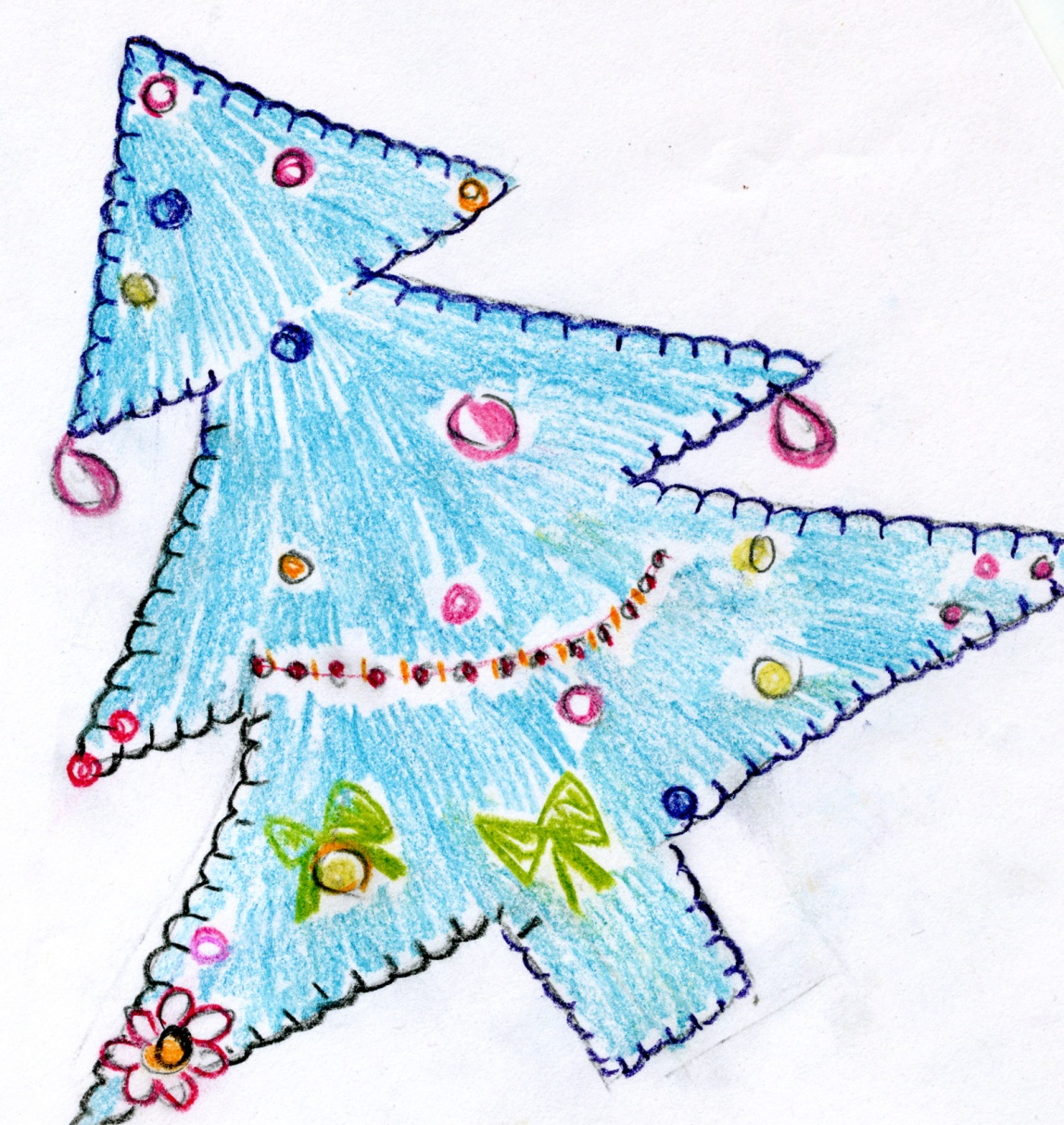 